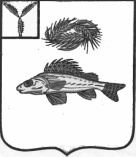 СОВЕТПЕРЕКОПНОВСКОГО МУНИЦИПАЛЬНОГО ОБРАЗОВАНИЯЕРШОВСКОГО МУНИЦИПАЛЬНОГО РАЙОНАСАРАТОВСКОЙ ОБЛАСТИ	РЕШЕНИЕ	От 05.04.2022 года	                                                                                   	№ 74-166О внесении изменений в решениеСовета Перекопновского муниципального образования Ершовского муниципального районаСаратовской области от 24 декабря 2021 года № 69-157«О бюджете Перекопновского муниципального образования Ершовского муниципального районаСаратовской области на 2022 и на плановый период 2023 и 2024 годов»На основании Устава Перекопновского муниципального образования Ершовского муниципального района Саратовской области, Совет Перекопновского муниципального образования РЕШИЛ:Внести в решение о бюджете от 24 декабря 2021 № 69-157 «О бюджете Перекопновского муниципального образования Ершовского муниципального района Саратовской области на 2022 и на плановый период 2023 и 2024 годов» следующие изменения:В пункте 1.1), 1.2), 1.5) решения цифры на 2022 год: 10864,3; 10864,3; 0,0 заменить соответственно цифрами:10513,6;11063,7;-550,1.Приложение № 1 изложить в следующей редакции:Приложение № 1 к решению СоветаПерекопновского МО Ершовскогомуниципального района Саратовской областиот 24.12.2021 года № 69-157Объем поступлений доходов в бюджет Перекопновского муниципального образования Ершовского муниципального района Саратовской областипо кодам классификации доходов на 2022 год и на плановыйпериод 2023 и 2024 годов(тыс. рублей)1.3. Приложение № 2 изложить в следующей редакции:Приложение № 2 к Решению Совета Перекопновскогомуниципального образования Ершовского муниципального района Саратовской областиот 24.12.2021 года № 69-157Источники внутреннего финансирования дефицита бюджета Перекопновского муниципального образования Ершовского муниципального района Саратовской области, перечень статей и видов источников финансирования дефицита бюджета Перекопновского муниципального образования Ершовского муниципального района Саратовской областина 2022 годи на плановый период 2023 и 2024 годов(тыс. рублей.)1.4. Приложение № 3 изложить в следующей редакции:Приложение № 3 к Решению Совета Перекопновскогомуниципального образования Ершовского муниципального района Саратовской областиот 24.12.2021 года № 69-157Объем и распределение бюджетных ассигнований бюджета Перекопновского муниципального образования Ершовского муниципального района Саратовской области по разделам,
подразделам, целевым статьям (муниципальным программам и
непрограммным направлениям деятельности), группам видов расходов бюджета на 2022 год и на плановый период 2023 и 2024 годов(тыс. рублей.)1.5. Приложение № 4 изложить в следующей редакции:Приложение № 4 к Решению Совета Перекопновскогомуниципального образования Ершовского муниципального района Саратовской областиот 24.12.2021 года № 69-157Ведомственная структура расходов бюджета Перекопновского муниципального образования Ершовского муниципального района Саратовской области на 2022 годи на плановый период 2023 и 2024 годов(тыс. рублей.)1.6. Приложение № 5 изложить в следующей редакции:Приложение № 5 к Решению Совета Перекопновскогомуниципального образования Ершовского муниципального района Саратовской областиот 24.12.2021года № 69-157Перечень муниципальных программ Перекопновского муниципального образования Ершовского муниципального района Саратовской области, финансовое обеспечение которых, предусмотрено расходной частью бюджета Перекопновского муниципального образования Ершовского муниципального района Саратовской областина 2022 год и на плановый период 2023 и 2024 годов(тыс. рублей)1.7. Приложение № 6 изложить в следующей редакции:Приложение № 6 к Решению Совета Перекопновскогомуниципального образования Ершовского муниципального района Саратовской областиот 24.12.2021 года №69-157Объем и распределение бюджетных ассигнований по целевым статьям муниципальных программ муниципального образования, группам видов расходов классификации расходов бюджета Перекопновского муниципального образования Ершовского района Саратовской области на 2022 год и на плановый период 2023 и 2024 годов(тыс. рублей)1.8. Приложение № 7 изложить в следующей редакции:Приложение № 7 к Решению Совета Перекопновскогомуниципального образования Ершовского муниципального района Саратовской областиот 24.12.2021 года № 69-157Объем и распределение бюджетных ассигнований бюджетаПерекопновского муниципального образования Ершовского муниципального района Саратовской области, направляемых на исполнение публичных нормативных обязательств на 2022 год и на плановый период 2023 и 2024 годов(тыс. рублей)2. Настоящее решение подлежит обнародованию в местах утвержденных решением Совета Перекопновского муниципального образования Ершовскогомуниципального района Саратовской области и размещению на официальном сайте администрации Ершовского муниципального района Саратовской области.Глава Перекопновского МОЕршовского муниципального района Саратовской области							Е.Н. ПисареваГлавныйадминистратордоходовбюджетаВида и подвида доходов бюджета2022год2023год2024год000100 00000 00 0000 000НАЛОГОВЫЕ И НЕНАЛОГОВЫЕ ДОХОДЫ4751,15375,95545,1НАЛОГОВЫЕ ДОХОДЫ4499,15021,95191,100010100000000000000Налоги на прибыль, доходы351,6376,2402,500010102000010000110Налоги на доходы физических лиц351,6376,2402,500010300000000000110Акцизы по подакцизным товарам (продукции), производимым на территории РФ2347,52420,72493,300010302000010000110Акцизы по подакцизным товарам (продукции), производимым на территории РФ2347,52420,72493,300010500000000000000Налоги на совокупный доход100,0105,0110,300010503000010000110Единый сельскохозяйственный налог100,0105,0110,300010600000000000000Налог на имущество1694,02106,02171,000010601000100000110Налог на имущество физических лиц107,0173,0190,000010606000100000110Земельный налог 1587,01933,01981,000010800000000000000Государственная пошлина6,014,014,073010804020010000110Госпошлина за совершение нотариальных действий6,014,014,0000НЕНАЛОГОВЫЕ ДОХОДЫ252,0354,0354,0000111 00000 00 0000 000  Доходы от использования имущества, находящегося в государственной и муниципальной собственности142,0242,0242,0730111 05035 10 0000 120Доходы от сдачи в аренду имущества, находящегося в оперативном управлении органов управления сельских поселений и созданных ими учреждений (за исключением имущества муниципальных бюджетных и автономных учреждений)142,0242,0242,0000116 00000 00 0000 000Штрафы, санкции, возмещение ущерба110,0112,0112,0730116 02020 02 0000 140Административные штрафы, установленные законами субъектов Российской Федерации об административных правонарушениях за нарушения муниципальных правовых актов.110,0112,0112,0ИТОГО ДОХОДОВ4751,15375,95545,1000200 00000 00 0000 000Безвозмездные поступления5762,517936,0683,5000202 00000 00 0000 000Безвозмездные поступления от других бюджетов бюджетной системы Российской Федерации5762,517936,0683,5000202 10000 00 0000 000Дотации бюджетам субъектов Российской Федерации и муниципальных образований101,3103,8107,0000202 16001 00 0000 150Дотации на выравнивание бюджетной обеспеченности101,3103,8107,0730202 1600110 0002150Дотации бюджетам сельских поселений на выравнивание бюджетной обеспеченности за счет субвенции из областного бюджета 101,3103,8107,0000202 20000 00 0000 000Субсидии бюджетам субъектов Российской Федерации и муниципальных образований 5412,017575,0310,6730Субсидии бюджетам поселений области на осуществление дорожной деятельности в отношении автомобильных дорог общего пользования местного значения в границах населенных пунктов сельских поселений за счет средств областного дорожного фонда5412,0730 202 25243 10 0000 150Субсидии бюджетам сельских поселений на строительство и реконструкцию (модернизацию) объектов питьевого водоснабжения17575,0730 202 25299 10 0000 150     Субсидии бюджетам сельских поселений на софинансирование расходных обязательств субъектов Российской Федерации, связанных с реализацией федеральной целевой программы"Увековечение памяти погибших при защите Отечества на 2019- 2024 годы"310,6000202 30000 00 0000 000Субвенции бюджетам субъектов Российской Федерации и муниципальных образований249,2257,2265,9730202 35118 10 0000 150Субвенции бюджетам сельских поселений на осуществление первичного воинского учета органами местного самоуправления поселений, муниципальных и городских округов249,2257,2265,9ВСЕГО ДОХОДОВ10513,623311,96228,6Превышение доходов над расходами (-дефицит, + профицит)-550,10,00,0Код классификации источников финансирования дефицита бюджетаКод классификации источников финансирования дефицита бюджетаНаименование групп, подгрупп, статей, видов источников внутреннего финансирования дефицита бюджета2022годГлавногоадминистратораисточниковфинансированиядефицитабюджетаГруппы, подгруппы, статьи и вида источника финансирования дефицита бюджетаНаименование групп, подгрупп, статей, видов источников внутреннего финансирования дефицита бюджета2022год2023год2024год2024год7300105 0000 00 0000 000Изменение остатков средств на счетах по учету средств бюджетов550,10,00,07300105 0201 10 0000 510Увеличение прочих остатков денежных средств бюджетов сельских поселений-10513,6-23311,9-6228,67300105 0201 10 0000 610Уменьшение прочих остатков денежных средств бюджетов сельских поселений11063,723311,96228,6Итого-550,10,00,0РазделПодразделЦелеваястатьяВидрасходов2022год2023год2024годОбщегосударственные вопросы01002700,42550,62572,8Функционирование высшего должностного лица субъекта Российской Федерации и муниципального образования0102911,4911,4911,4Выполнение функций органами местного самоуправления0102410 00 00000911,4911,4911,4Обеспечение деятельности представительного органа  местного самоуправления0102411 00 00000911,4911,4911,4Расходы на обеспечение деятельности главы муниципального образования0102411 00 02000911,4911,4911,4Расходы на выплаты персоналу в целях обеспечения выполнения функций государственными (муниципальными) органами, казенными учреждениями.0102411 00 02000100911,4911,4911,4Функционирование законодательных (представительных) органов государственной власти и представительных органов муниципальных образований01030,4Выполнение функций органами местного самоуправления0103410 00 000000,4Обеспечение деятельности представительного органа местного самоуправления0103411 00 000000,4Расходы на обеспечение функций центрального аппарата 0103411 00 022000,4Иные бюджетные ассигнования0103411 00 022008000,4Функционирование Правительства Российской Федерации, высших исполнительных органовгосударственной власти, субъектов Российской Федерации, местныхадминистраций01041583,01491,21513,4Выполнение функций органами местного самоуправления0104410 00 000001557,91465,21486,4Обеспечение деятельности органов исполнительной власти0104413 00 000001557,91465,21486,4Расходы на обеспечение функций центрального аппарата0104413 00 022001547,41454,71475,9Расходы на выплаты персоналу в целях обеспечения выполнения функций государственными (муниципальными) органами, казенными учреждениями.0104413 00 022001001181,81178,81200,0Закупка товаров, работ и услуг для государственных (муниципальных) нужд0104413 00 02200200351,9272,9272,9Иные бюджетные ассигнования0104413 00 0220080013,73,03,0Уплата земельного налога, налога на имущество  и транспортного налога органами местного самоуправления0104413 00 0610010,510,510,5Иные бюджетные ассигнования0104413 00 0610080010,510,510,5Предоставление межбюджетных трансфертов0104960 00 0000025,126,027,0Предоставление межбюджетных трансфертов из бюджетов поселений0104961 00 0000025,126,027,0Межбюджетные трансферты, передаваемые бюджетам муниципальных районов из бюджетов поселений на осуществление части полномочий по решению вопросов местного значения соответствии с заключёнными соглашениями в части формирования и исполнения бюджетов поселений0104961 00 0301025,126,027,0Межбюджетные трансферты0104961 00 0301050025,126,027,0Резервные фонды01113,03,03,0Программа муниципального образования01113,03,03,0Развитие муниципального управления муниципального образования на 2021-2025 годы0111770 00 000003,03,03,0подпрограмма «Управление муниципальными финансами в муниципальном образовании»0111773 01 000003,03,03,0Управление резервными средствами0111773 01 000013,03,03,0Средства, выделяемые из резервного фонда администрации муниципального образования0111773 01 000013,03,03,0Иные бюджетные средства0111773 01 000018003,03,03,0Другие общегосударственные вопросы0113202,6145,0145,0Программа муниципального образования0113160,090,090,0Развитие муниципального управления муниципального образования на 2021-2025 годы0113770 00 00000160,090,090,0подпрограмма «Развитие местного самоуправления в муниципальном образовании»0113771 01 00000160,090,090,0Развитие местного самоуправления в муниципальном образовании0113771 01 01100160,090,090,0Закупка товаров, работ и услуг для государственных (муниципальных) нужд0113771 01 01100200160,090,090,0Мероприятия в сфере приватизации и продажи муниципального имущества муниципальных образований0113440 00 0000042,655,055,0Оценка недвижимости, признание прав и регулирование отношений по государственной (муниципальной) собственности0113440 00 0660042,655,055,0Закупка товаров, работ и услуг для государственных (муниципальных) нужд0113440 00 0660020042,655,055,0Национальная оборона0200249,2257,2265,9Мобилизационная и вневойсковаяподготовка0203249,2257,2265,9Осуществление переданных полномочий  РФ0203900 00 00000249,2257,2265,9Осуществление переданных полномочий  РФ за счет субвенций из федерального бюджета0203902 00 00000249,2257,2265,9Осуществление первичного воинского учета органами местного самоуправления поселений, муниципальных и городских округов0203902 00 51180249,2257,2265,9Расходы на выплаты персоналу в целях обеспечения выполнения функций государственными (муниципальными) органами, казенными учреждениями.0203902 00 51180100246,2254,2262,9Закупка товаров, работ и услуг для государственных (муниципальных) нужд0203902 00 511802003,03,03,0Национальная экономика04007759,52420,72493,3Дорожное хозяйство (дорожные фонды)04097759,52420,72493,3Программа муниципального образования04097759,52420,72493,3Развитие транспортной системы  муниципального образования на 2022- 2024 годы0409780 00 000007759,52420,72493,3подпрограмма «Повышение безопасности дорожного движения в границах населенных пунктов  на территории муниципального образования»0409781 00 0000025,025,025,0Мероприятие «Повышение безопасности дорожного движения»0409781 00 1010025,025,025,0Повышение безопасности дорожного движения (акцизы) 0409781 00 1010125,025,025,0Закупка товаров, работ и услуг для государственных (муниципальных) нужд0409781 00 1010120025,025,025,0подпрограмма «Капитальный ремонт, ремонт и содержание автомобильных дорог местного значения в границах населенных пунктов муниципального образования, находящихся в муниципальной собственности»0409782 00 000007734,52395,72468,3Капитальный ремонт, ремонт и содержание автомобильных дорог местного значения в границах населенных пунктов муниципального образования, находящихся в муниципальной собственности0409782 00 102102322,52395,72468,3Капитальный ремонт, ремонт и содержание автомобильных дорог местного значения в границах населенных пунктов муниципального образования, находящихся в муниципальной собственности за счет средств дорожного фонда муниципального образования (акцизы)0409782 00 102112322,52395,72468,3Закупка товаров, работ и услуг для государственных (муниципальных) нужд0409782 00 102112002322,52395,72468,3Мероприятие «Осуществление дорожной деятельности в отношении автомобильных дорог общего пользования местного значения в границах населенных пунктов сельских поселений за счет средств областного дорожного фонда»0409782 02 000005412,0Осуществление дорожной деятельности в отношении автомобильных дорог общего пользования местного значения в границах населенных пунктов сельских поселений за счет средств областного дорожного фонда0409782 02 D76105412,0Закупка товаров, работ и услуг для государственных (муниципальных) нужд0409782 02 D76102005412,0Жилищно-коммунальное хозяйство0500316,217908,0575,6Коммунальное хозяйство0502100,017725,0115,0Программа муниципального образования0502100,017725,0115,0Обеспечение населения доступным жильём и развитие жилищно- коммунальной инфраструктуры муниципального образования на 2022-2024 годы0502720 00 00000100,017725,0115,0подпрограмма «Обеспечение населения муниципального образования водой питьево-хозяйственного назначения»0502726 00 00000100,017725,0115,0Обеспечение населения муниципального образования водой питьево-хозяйственного назначения0502726 00 01100100,0150,0115,0Закупка товаров, работ и услуг для государственных (муниципальных) нужд0502726 00 01100200100,0150,0115,0Реализация регионального проекта (программы) в целях выполнения задач федерального проекта « Чистая вода»0502726 F50000017575,0Строительство и реконструкция (модернизация) объектов питьевого водоснабжения0502726 F55243017575,0Капитальные вложения в объекты государственной (муниципальной) собственности0502726 F55243040017575,0Благоустройство0503216,2183,0460,6Программа муниципального образования0503216,2183,0460,6Благоустройство на территории муниципального образования на 2022-2024 годы05038400000000216,2183,0460,6Подпрограмма «Уличное освещение»05038400001111120,0130,0150,0Закупка товаров, работ и услуг для государственных (муниципальных) нужд05038400001111200120,0130,0150,0подпрограмма «Развитие благоустройства на территории муниципального образования»0503840000111396,253,0Закупка товаров, работ и услуг для государственных (муниципальных) нужд0503840000111320096,253,0Реализация федеральной целевой программы «Увековечение памяти погибших при защите Отечества на 2019–2024 годы» (обустройство и восстановление воинских захоронений, находящихся в государственной (муниципальной) собственности)0503840 05L2990310,6Закупка товаров, работ и услуг для государственных (муниципальных) нужд0503840 05L2990200310,6Социальная политика 100038,438,438,4Пенсионное обеспечение100138,438,438,4Программа муниципального образования100138,438,438,4Социальная поддержка и социальное обслуживание граждан муниципального образования на 2020-2024 годы1001800 00 0000038,438,438,4подпрограмма «Социальная поддержка граждан»1001802 01 0000038,438,438,4Доплаты к пенсиям муниципальным служащим1001802 01 0111738,438,438,4Социальное обеспечение и иные выплаты населению1001802 01 0111730038,438,438,4Всего расходов:11063,723174,95946,0Кодглавногораспоря-дителяРазделПодразделЦелеваястатьяВидрасходов2022год2023год2024годАдминистрация Перекопновского МО73011063,723174,95946,0Общегосударственные вопросы73001002700,42550,62572,8Функционирование высшего должностного лица субъекта Российской Федерации и муниципального образования7300102911,4911,4911,4Выполнение функций органами местного самоуправления7300102410 00 00000911,4911,4911,4Обеспечение деятельности представительного органа местного самоуправления7300102411 00 00000911,4911,4911,4Расходы на обеспечение деятельности главы муниципального образования7300102411 00 02000911,4911,4911,4Расходы на выплаты персоналу в целях обеспечения выполнения функций государственными (муниципальными) органами, казенными учреждениями.7300102411 00 02000100911,4911,4911,4Функционирование законодательных (представительных) органов государственной власти и представительных органов муниципальных образований73001030,4Выполнение функций органами местного самоуправления7300103410 00 000000,4Обеспечение деятельности представительного органа местного самоуправления7300103411 00 000000,4Расходы на обеспечение функций центрального аппарата 7300103411 00 022000,4Иные бюджетные ассигнования7300103411 00 022008000,4Функционирование Правительства Российской Федерации, высших исполнительных  органовгосударственной власти, субъектов Российской Федерации, местныхадминистраций73001041583,01491,21513,4Выполнение функций органами местного самоуправления7300104410 00 000001557,91465,21486,4Обеспечение деятельности органов исполнительной власти7300104413 00 000001557,91465,21486,4Расходы на обеспечение функций центрального аппарата7300104413 00 022001547,41454,71475,9Расходы на выплаты персоналу в целях обеспечения выполнения функций государственными (муниципальными) органами, казенными учреждениями.7300104413 00 022001001181,81178,81200,0Закупка товаров, работ и услуг для государственных (муниципальных) нужд7300104413 00 02200200351,9272,9272,9Иные бюджетные ассигнования7300104413 00 0220080013,73,03,0Уплата земельного налога, налога на имущество  и транспортного налога органами местного самоуправления7300104413 00 0610010,510,510,5Иные бюджетные ассигнования7300104413 00 0610080010,510,510,5Предоставление межбюджетных трансфертов7300104960 00 0000025,126,027,0Предоставление межбюджетных трансфертов из бюджетов поселений7300104961 00 0000025,126,027,0Межбюджетные трансферты, передаваемые бюджетам муниципальных районов из бюджетов поселений на осуществление части полномочий по решению вопросов местного значения соответствии с заключёнными соглашениями в части формирования и исполнения бюджетов поселений7300104961 00 0301025,126,027,0Межбюджетные трансферты7300104961 00 0301050025,126,027,0Резервные фонды73001113,03,03,0Программа муниципального образования73001113,03,03,0Развитие муниципального управления муниципального образования на 2021-2025 годы7300111770 00 000003,03,03,0подпрограмма «Управление муниципальными финансами в муниципальном образовании»7300111773 01 000003,03,03,0Управление резервными средствами7300111773 01 000013,03,03,0Средства, выделяемые из резервного фонда администрации муниципального образования7300111773 01 000013,03,03,0Иные бюджетные средства7300111773 01 000018003,03,03,0Другие общегосударственные вопросы7300113202,6145,0145,0Программа муниципального образования7300113160,090,090,0Развитие муниципального управления муниципального образования на 2021-2025 годы7300113770 00 00000160,090,090,0подпрограмма «Развитие местного самоуправления в муниципальном образовании»7300113771 01 00000160,090,090,0Развитие местного самоуправления в муниципальном образовании7300113771 01 01100160,090,090,0Закупка товаров, работ и услуг для государственных (муниципальных) нужд7300113771 01 01100200160,090,090,0Мероприятия в сфере приватизации и продажи муниципального имущества муниципальных образований7300113440 00 0000042,655,055,0Оценка недвижимости, признание прав и регулирование отношений по государственной (муниципальной) собственности7300113440 00 0660042,655,055,0Закупка товаров, работ и услуг для государственных (муниципальных) нужд7300113440 00 0660020042,655,055,0Национальная оборона7300200249,2257,2265,9Мобилизационная и вневойсковаяподготовка7300203249,2257,2265,9Осуществление переданных полномочий  РФ7300203900 00 00000249,2257,2265,9Осуществление переданных полномочий  РФ за счет субвенций из федерального бюджета7300203902 00 00000249,2257,2265,9Осуществление первичного воинского учета органами местного самоуправления поселений, муниципальных и городских округов7300203902 00 51180249,2257,2265,9Расходы на выплаты персоналу в целях обеспечения выполнения функций государственными (муниципальными) органами, казенными учреждениями.7300203902 00 51180100246,2254,2262,9Закупка товаров, работ и услуг для государственных (муниципальных) нужд7300203902 00 511802003,03,03,0Национальная экономика73004007759,52420,72493,3Дорожное хозяйство (дорожные фонды)73004097759,52420,72493,3Программа муниципального образования73004097759,52420,72493,3Развитие транспортной системы муниципального образования на 2022- 2024 годы7300409780 00 000007759,52420,72493,3подпрограмма «Повышение безопасности дорожного движения в границах населенных пунктов на территории муниципального образования»7300409781 00 0000025,025,025,0Мероприятие «Повышение безопасности дорожного движения»7300409781 00 1010025,025,025,0Повышение безопасности дорожного движения (акцизы) 7300409781 00 1010125,025,025,0Закупка товаров, работ и услуг для государственных (муниципальных) нужд7300409781 00 1010120025,025,025,0подпрограмма «Капитальный ремонт, ремонт и содержание автомобильных дорог местного значения в границах населенных пунктов муниципального образования, находящихся в муниципальной собственности»7300409782 00 000007734,52395,72468,3Капитальный ремонт, ремонт и содержание автомобильных дорог местного значения в границах населенных пунктов муниципального образования, находящихся в муниципальной собственности7300409782 00 102102322,52395,72468,3Капитальный ремонт, ремонт и содержание автомобильных дорог местного значения в границах населенных пунктов муниципального образования, находящихся в муниципальной собственности за счет средств дорожного фонда муниципального образования (акцизы)7300409782 00 102112322,52395,72468,3Закупка товаров, работ и услуг для государственных (муниципальных) нужд7300409782 00 102112002322,52395,72468,3Мероприятие «Осуществление дорожной деятельности в отношении автомобильных дорог общего пользования местного значения в границах населенных пунктов сельских поселений за счет средств областного дорожного фонда»7300409782 02 000005412,0Осуществление дорожной деятельности в отношении автомобильных дорог общего пользования местного значения в границах населенных пунктов сельских поселений за счет средств областного дорожного фонда7300409782 02 D76105412,0Закупка товаров, работ и услуг для государственных (муниципальных) нужд7300409782 02 D76102005412,0Жилищно-коммунальное хозяйство7300500316,217908,0575,6Коммунальное хозяйство7300502100,017725,0115,0Программа муниципального образования7300502100,017725,0115,0Обеспечение населения доступным жильём и развитие жилищно- коммунальной инфраструктуры муниципального образования на 2022-2024 годы7300502720 00 00000100,017725,0115,0подпрограмма «Обеспечение населения муниципального образования водой питьево-хозяйственного назначения»7300502726 00 00000100,017725,0115,0Обеспечение населения муниципального образования водой питьево-хозяйственного назначения7300502726 00 01100100,0150,0115,0Закупка товаров, работ и услуг для государственных (муниципальных) нужд7300502726 00 01100200100,0150,0115,0Реализация регионального проекта (программы) в целях выполнения задач федерального проекта «Чистая вода»7300502726 F50000017575,0Строительство и реконструкция (модернизация) объектов питьевого водоснабжения7300502726 F55243017575,0Капитальные вложения в объекты государственной (муниципальной) собственности7300502726 F55243040017575,0Благоустройство7300503216,2183,0460,6Программа муниципального образования7300503216,2183,0460,6Благоустройство на территории муниципального образования на 2022-2024 годы73005038400000000216,2183,0460,6Подпрограмма «Уличное освещение»73005038400001111120,0130,0150,0Закупка товаров, работ и услуг для государственных (муниципальных) нужд73005038400001111200120,0130,0150,0подпрограмма «Развитие благоустройства на территории муниципального образования»7300503840000111396,253,0Закупка товаров, работ и услуг для государственных (муниципальных) нужд7300503840000111320096,253,0Реализация федеральной целевой программы «Увековечение памяти погибших при защите Отечества на 2019–2024 годы» (обустройство и восстановление воинских захоронений, находящихся в государственной (муниципальной) собственности)7300503840 05L2990310,6Закупка товаров, работ и услуг для государственных (муниципальных) нужд7300503840 05L2990200310,6Социальная политика 730100038,438,438,4Пенсионное обеспечение730100138,438,438,4Программа муниципального образования730100138,438,438,4Социальная поддержка и социальное обслуживание граждан  муниципального образования на 2020-2024 годы7301001800 00 0000038,438,438,4подпрограмма «Социальная поддержка граждан»7301001802 01 0000038,438,438,4Доплаты к пенсиям муниципальным служащим7301001802 01 0111738,438,438,4Социальное обеспечение и иные выплаты населению7301001802 01 0111730038,438,438,4Всего расходов:11063,723174,95946,0№п/пНаименование муниципальной программы2022год2023год2024год1Развитие муниципального  управления муниципального образования на 2021-2025 годы163,093,093,02Развитие транспортной системы на территории муниципального образования на 2022-2024 годы7759,52420,72493,33Обеспечение населения доступным жильем и развитие жилищной коммунальной инфраструктуры муниципального образования на 2022-2024 годы100,017725,0115,04Благоустройство на территории  муниципального  образования на 2022-2024 годы216,2183,0460,65Социальная поддержка и социальное обслуживание граждан муниципального образования на 2020-2024 годы38,438,438,4Итого8277,120460,13200,3НаименованиеЦелеваястатьяВидрасходов2022год2023год2024годПрограмма муниципального образования:Развитие транспортной системы муниципального образования на 2022-2024 годы780 00 000007759,52420,72493,3подпрограмма «Повышение безопасности дорожного движения в границах населенных пунктов на территории муниципального образования»781 00 0000025,025,025,0Мероприятие «Повышение безопасности дорожного движения»781 00 1010025,025,025,0Повышение безопасности дорожного движения (акцизы) 781 00 1010125,025,025,0Закупка товаров, работ и услуг для государственных (муниципальных) нужд781 00 1010120025,025,025,0подпрограмма «Капитальный ремонт, ремонт и содержание автомобильных дорог местного значения в границах населенных пунктов муниципального образования, находящихся в муниципальной собственности»782 00 000007734,52395,72468,3Капитальный ремонт, ремонт и содержание автомобильных дорог местного значения в границах населенных пунктов муниципального образования, находящихся в муниципальной собственности782 00 102102322,52395,72468,3Капитальный ремонт, ремонт и содержание автомобильных дорог местного значения в границах населенных пунктов муниципального образования, находящихся в муниципальной собственностиза счет средств  дорожного фонда муниципального образования  (акцизы)782 00 102112322,52395,72468,3Закупка товаров, работ и услуг для государственных (муниципальных) нужд782 00 102112002322,52395,72468,3Мероприятие «Осуществление дорожной деятельности в отношении автомобильных дорог общего пользования местного значения в границах населенных пунктов сельских поселений за счет средств областного дорожного фонда782 02 000005412,0Осуществление дорожной деятельности в отношении автомобильных дорог общего пользования местного значения в границах населенных пунктов сельских поселений за счет средств областного дорожного фонда782 02 D76105412,0Закупка товаров, работ и услуг для государственных (муниципальных) нужд782 02 D76102005412,0Развитие муниципального управления муниципального образования на 2021-2025 годы770 00 00000163,093,093,0подпрограмма «Управление муниципальными финансами в муниципальном образовании»773 00 000003,03,03,0Основное мероприятие «Управление резервными средствами»773 00 011013,03,03,0Средства, выделяемые из резервного фонда администрации муниципального образования773 00 011013,03,03,0Иные бюджетные ассигнования773 00 011018003,03,03,0подпрограмма «Развитие местного самоуправления в муниципальном образовании»771 01 00000160,090,090,0Развитие местного самоуправления в муниципальном образовании771 01 01100160,090,090,0Закупка товаров, работ и услуг для государственных (муниципальных) нужд771 01 01100200160,090,090,0Обеспечение населения доступным жильём и развитие жилищно-коммунальной инфраструктуры муниципального образования на 2022-2024годы720 00 00000100,017725,0115,0подпрограмма «Обеспечение населения муниципального образования водой питьево-хозяйственного назначения»726 00 00000100,017725,0115,0Обеспечение населения муниципального образования водой питьево-хозяйственного назначения726 00 01100100,0150,0115,0Закупка товаров, работ и услуг для государственных (муниципальных) нужд726 00 01100200100,0150,0115,0Реализация регионального проекта (программы) в целях выполнения задач федерального проекта « Чистая вода»726 F50000017575,0Строительство и реконструкция (модернизация) объектов питьевого водоснабжения726 F55243017575,0Капитальные вложения в объекты государственной (муниципальной) собственности726 F55243040017575,0Благоустройство на территории муниципального образования на 2022-2024 годы840 00 00000216,2183,0460,6подпрограмма «Уличное освещение»8400001111120,0130,0150,0Закупка товаров, работ и услуг для государственных (муниципальных) нужд8400001111200120,0130,0150,0Подпрограмма «Развитие благоустройства на территории муниципального образования»840000111396,253,0Закупка товаров, работ и услуг для государственных (муниципальных) нужд840000111320096,253,0Реализация федеральной целевой программы «Увековечение памяти погибших при защите Отечества на 2019–2024 годы» (обустройство и восстановление воинских захоронений, находящихся в государственной (муниципальной) собственности)840 05L2990310,6Закупка товаров, работ и услуг для государственных (муниципальных) нужд840 05L2990200310,6Социальная поддержка и социальное обслуживание граждан  муниципального образования на 2020-2024 годы800 00 0000038,438,438,4Подпрограмма «Социальная поддержка граждан»802 01 0000038,438,438,4Доплаты к пенсиям муниципальным служащим802 01 0111138,438,438,4Социальное обеспечение и иные выплаты населению802 01 0111130038,438,438,4Всего расходов:8277,120460,13200,3Код классификации расходов бюджетовНаименование публичного нормативного обязательства2022год2023год2024год730 1001 802 01 01117 300Доплаты к пенсиям муниципальным служащим38,438,438,4Итого38,438,438,4